ZIMMERMEISTER KALENDER `16BRUDERVERLAG Albert Bruder GmbH & Co. KGStolberger Str. 84		50933 KölnTelefon: 0221 5497-304		Telefax: 0221 5497-130service@bruderverlag.de		www.baufachmedien.deDer ZIMMERMEISTER KALENDER bietet auch im 90. Jahrgang zahlreiche Praxishilfen und speziell aufbereitete Bautabellen für die tägliche Arbeit in der Zimmerei oder im Ingenieurbüro. Hinzu kommt die umfangreiche und vollständig aktualisierte Sammlung an genormten und zugelassenen Bauprodukten für den Einsatz im Holzbau.Außerdem enthält das Nachschlagewerk ein übersichtlich aufgebautes Kalendarium. Mit der aktuellen Fassung findet der Holzbaufachmann eine Doppelseite pro Kalenderwoche mit ausreichend Platz für Termine und sonstige Notizen. Die Ausgabe 2016 liefert ferner eine ausführliche Ausarbeitung zum Bauen im Bestand mit speziell für die praktische Anwendung entwickelten Checklisten und Tabellen.1.068 Zeichen / Oktober 2015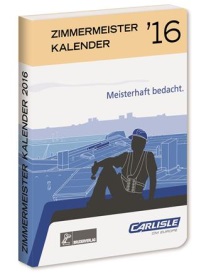 90. Jahrgang. Taschenformat 10,5 x 14,5 cm. Kartoniert. 532 Seiten. EURO 28,–EURO 25,20 Vorzugspreis für Abonnenten von BAUEN MIT HOLZ und DER ZIMMERMANNISBN 978-3-87104-222-5